國立嘉義大學 理工學院 機械與能源工程學系 評鑑歸檔：■系發展□課程□支援教師■支援學生■學生活動□研究■服務□產業□系友作業程序：1. 請於事實後1週內公告。2. 製作完成後請傳系辦。3. 系辦上網公告並紙本用印歸檔。 4. 並請登載於個人歷程檔案。活動名稱：機械與能源技術發展論壇活動日期：105年9月21 日活動地點：國立嘉義大學(蘭潭校區) 機械與能源工程學系參加對象：全系師生活動效益：上午由2位在逆向工程與車輛零組件的設計專家，下午由2位微奈米製造與量測專家進行演講，讓學生認識一些新的產業發展以及研究動態。中午邀請院產業推廣主任江政達老師介紹蝦行的徵才活動，並邀請第2屆學長巫釋鶱分享如何透過動手做進行有效學習，巫學長畢業後當兵前便已經任職研發工程師。經費來源：系經費、小教卓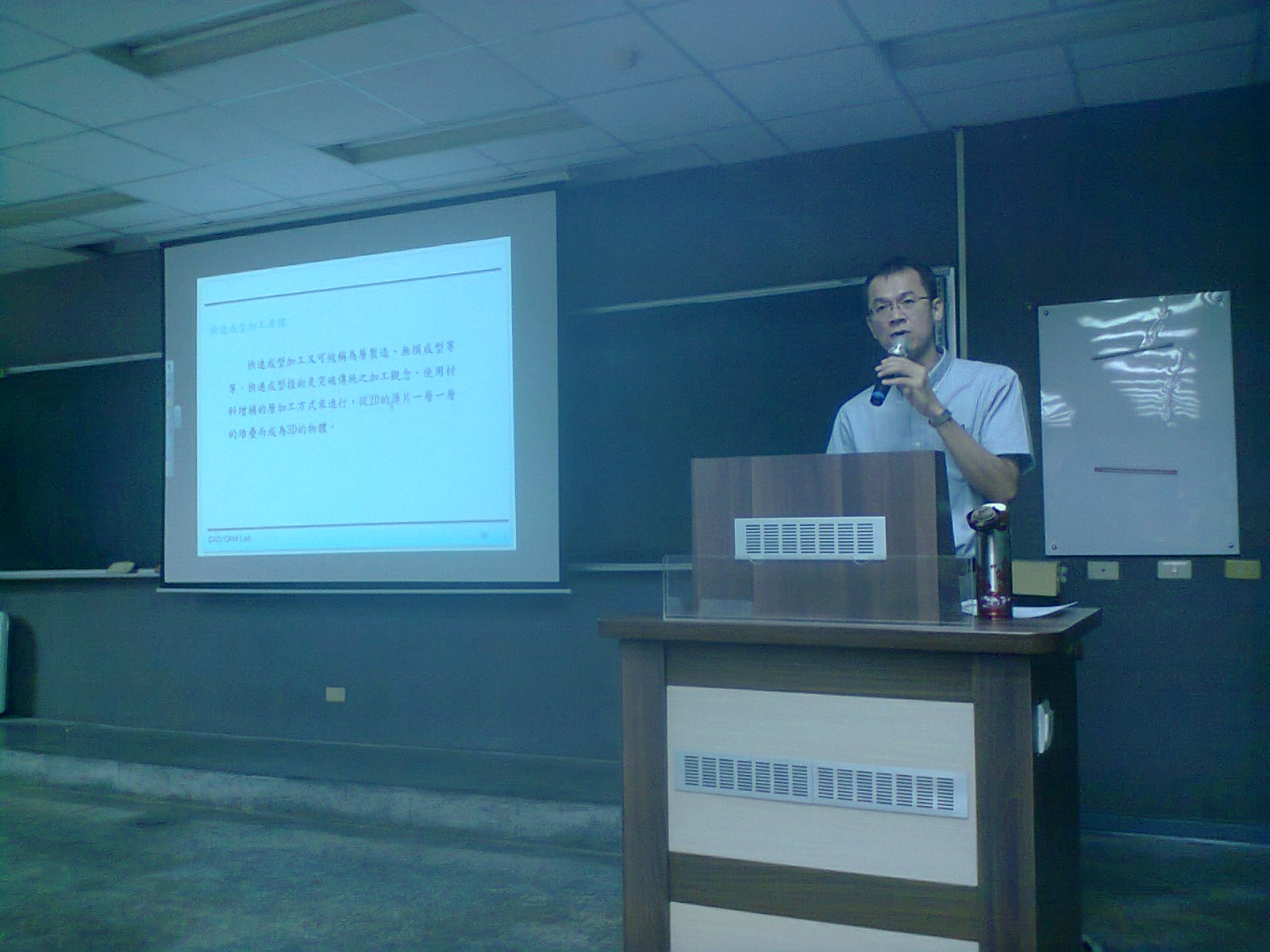 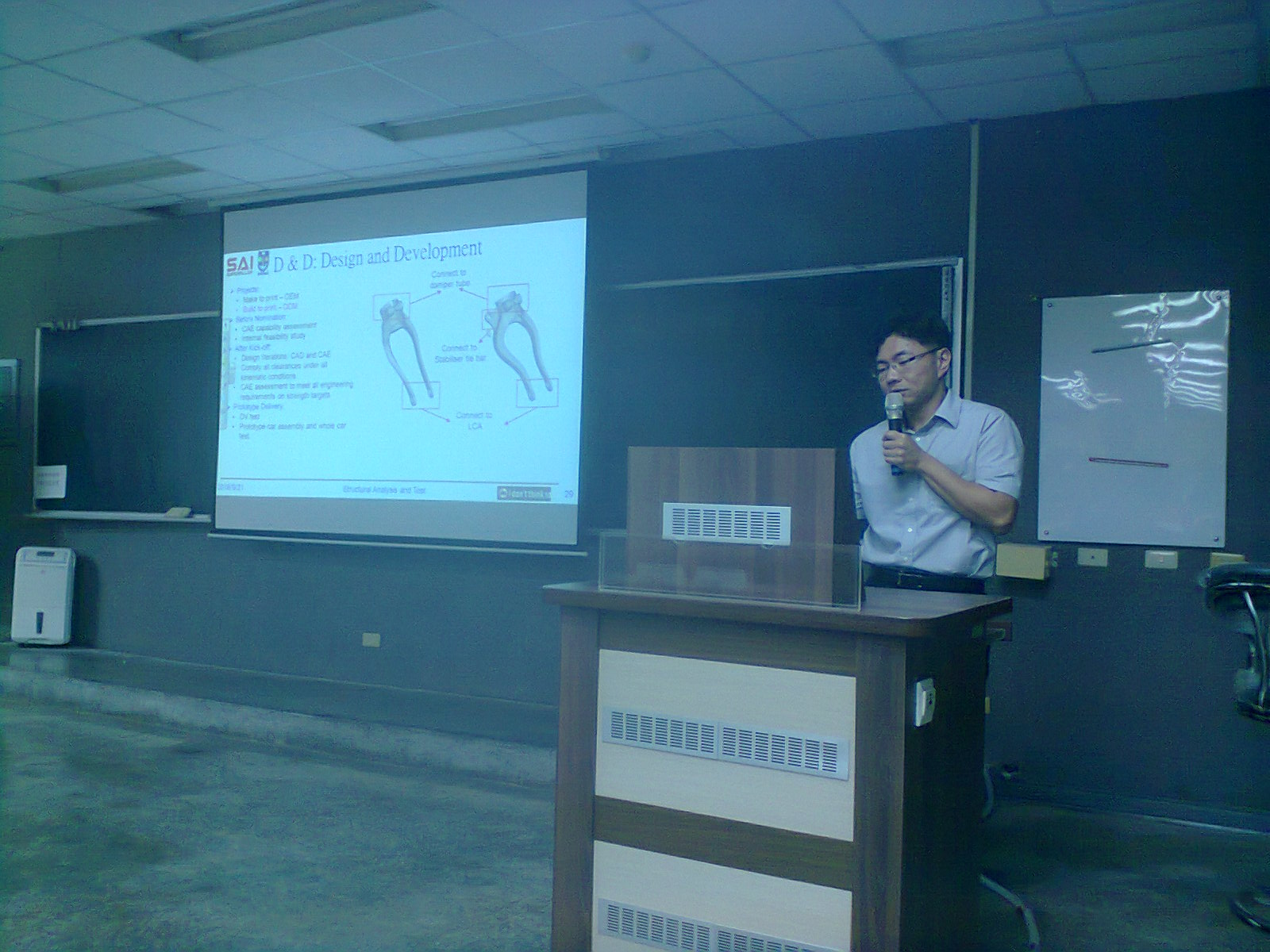 左: 蘇嘉祥博士 右: 吳佳璟博士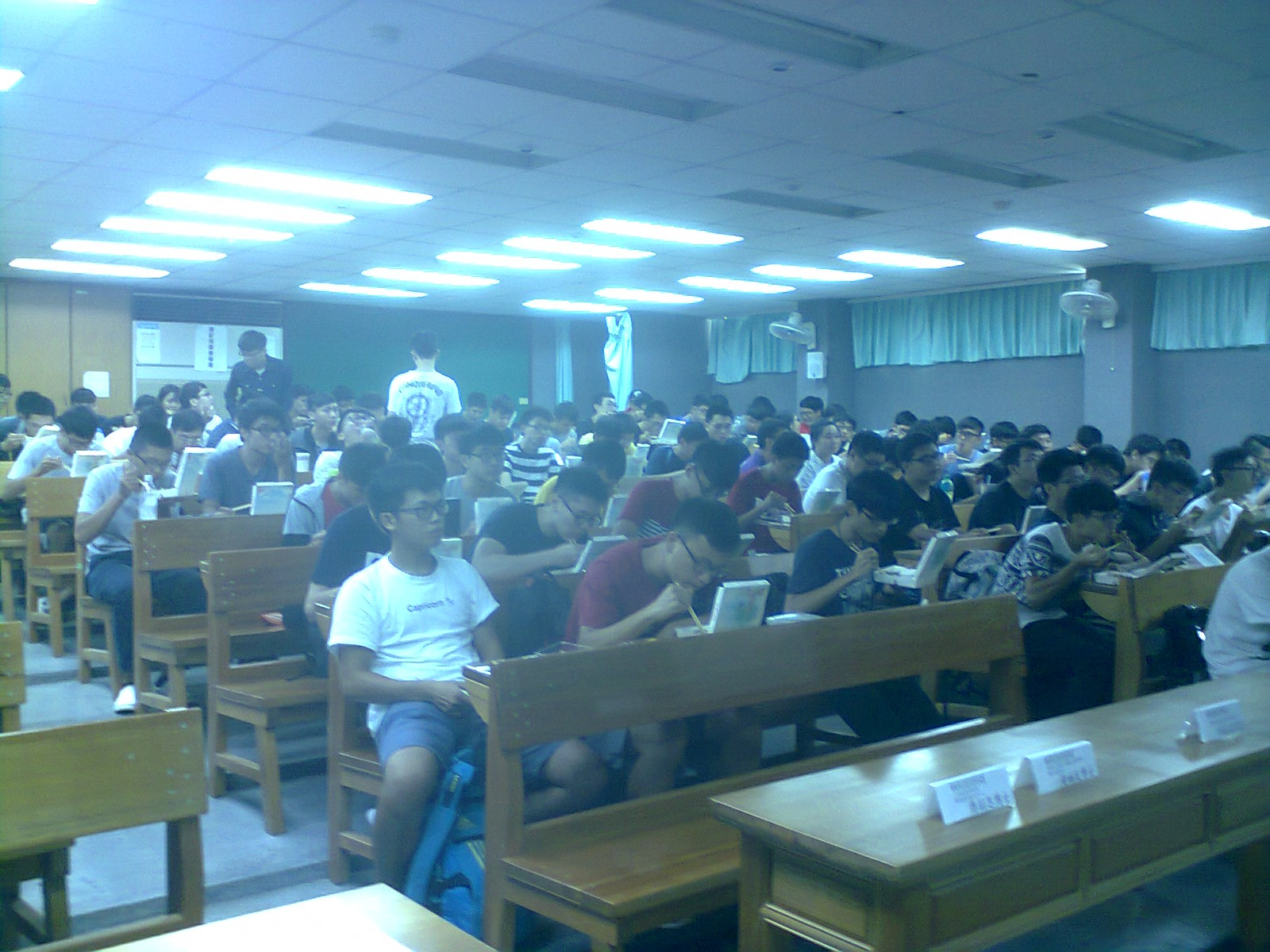 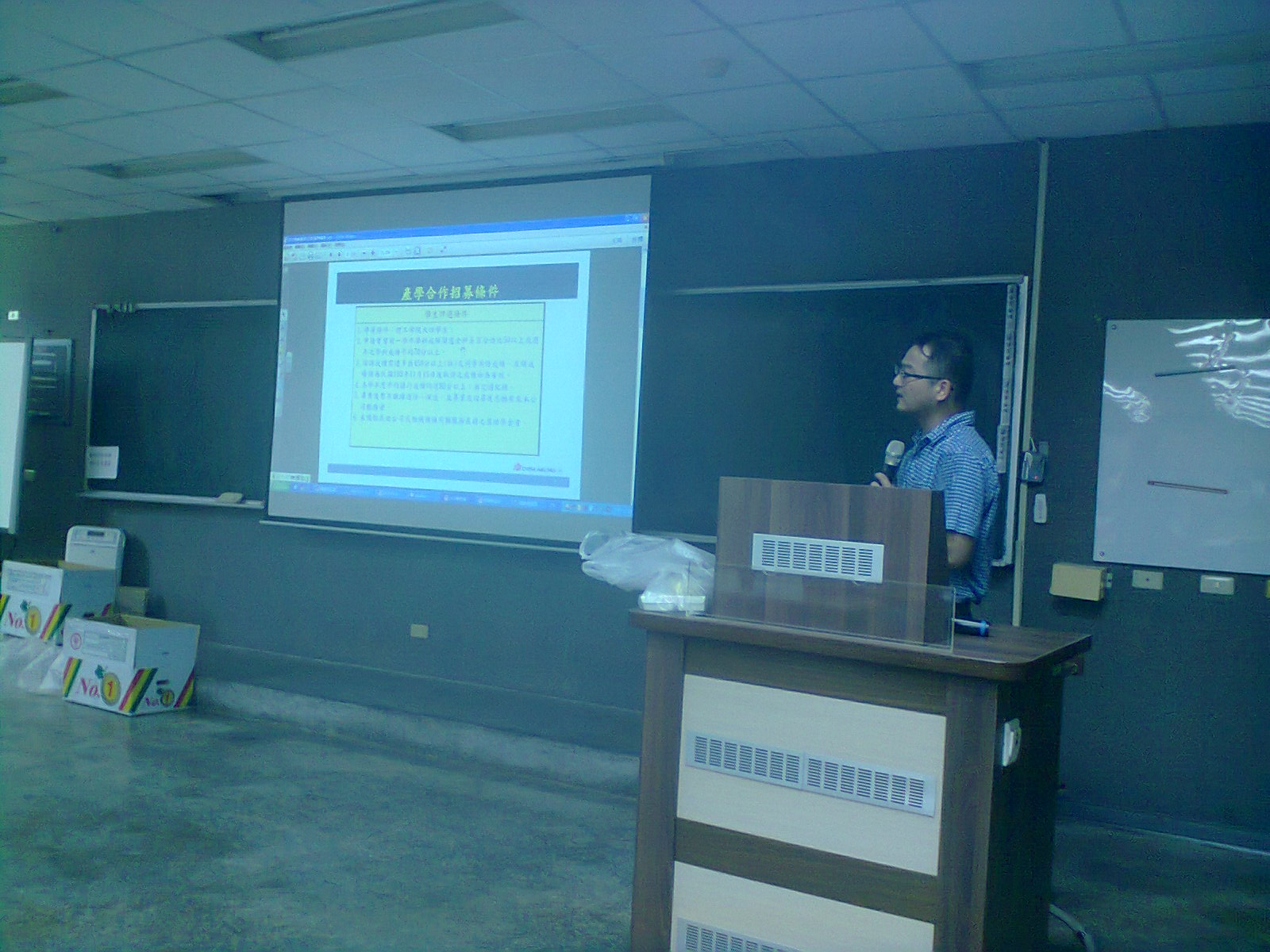 學生用餐時由江政達老師介紹華航徵才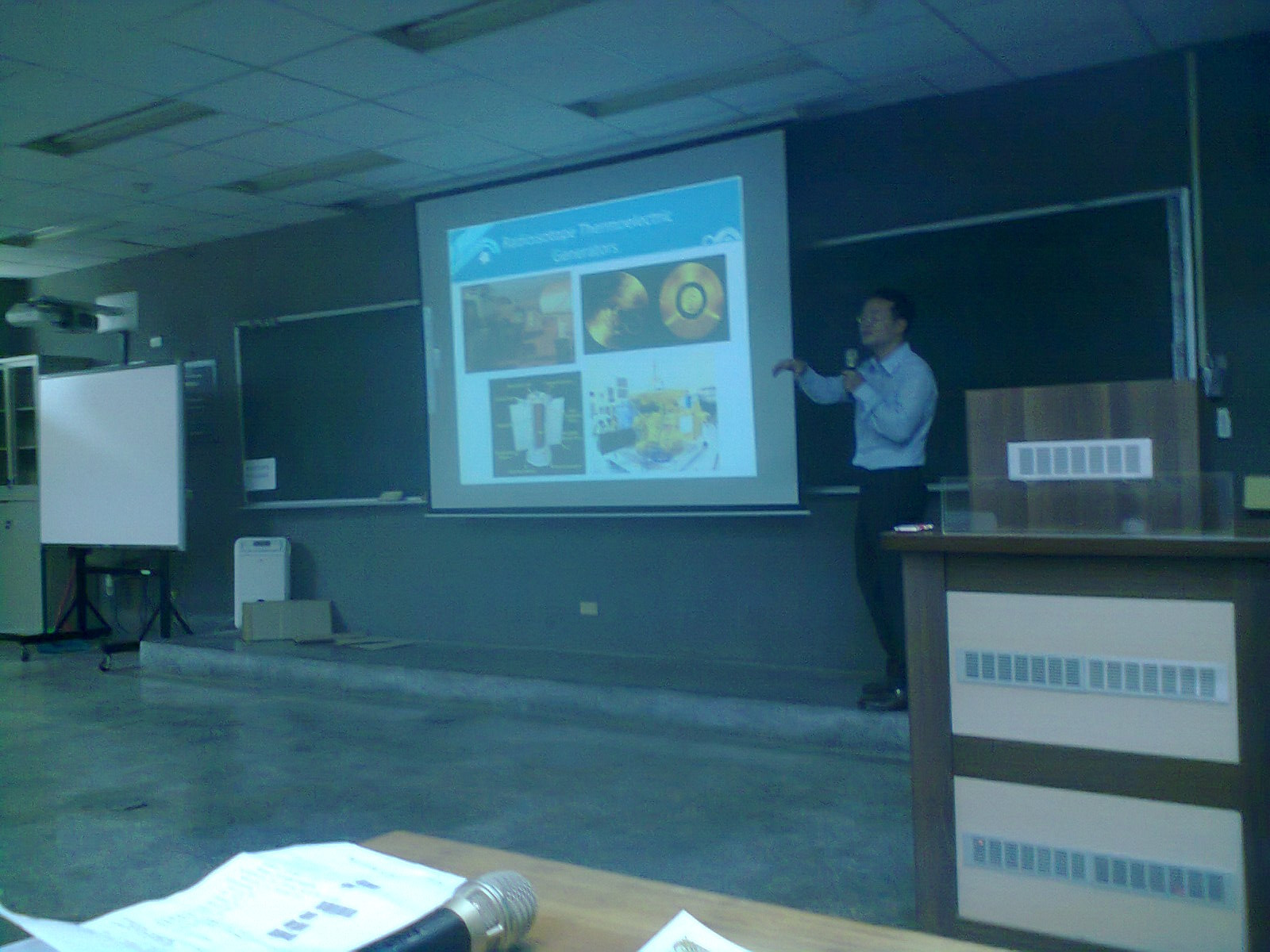 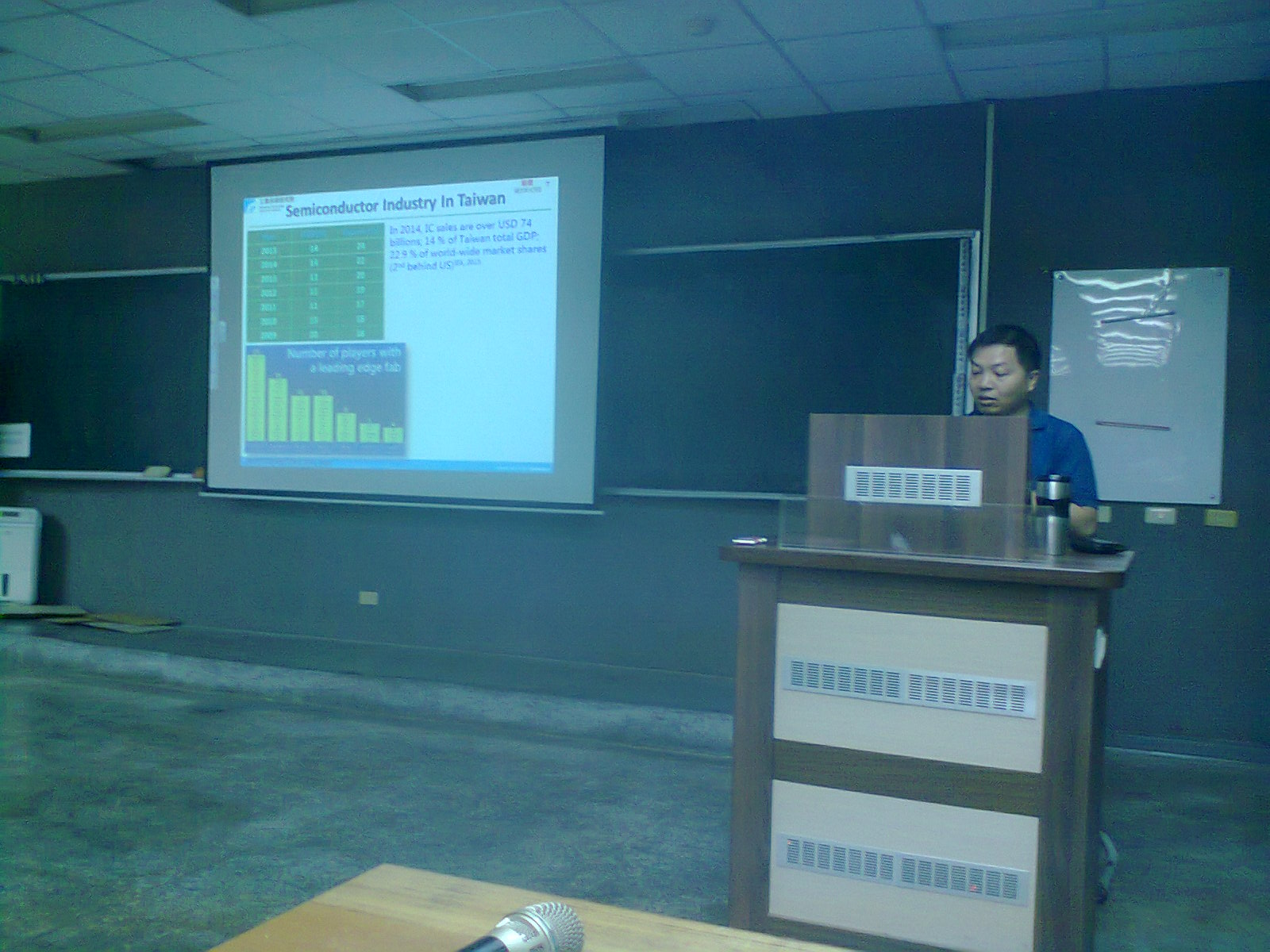 左：黃晧庭博士 右：傅尉恩博士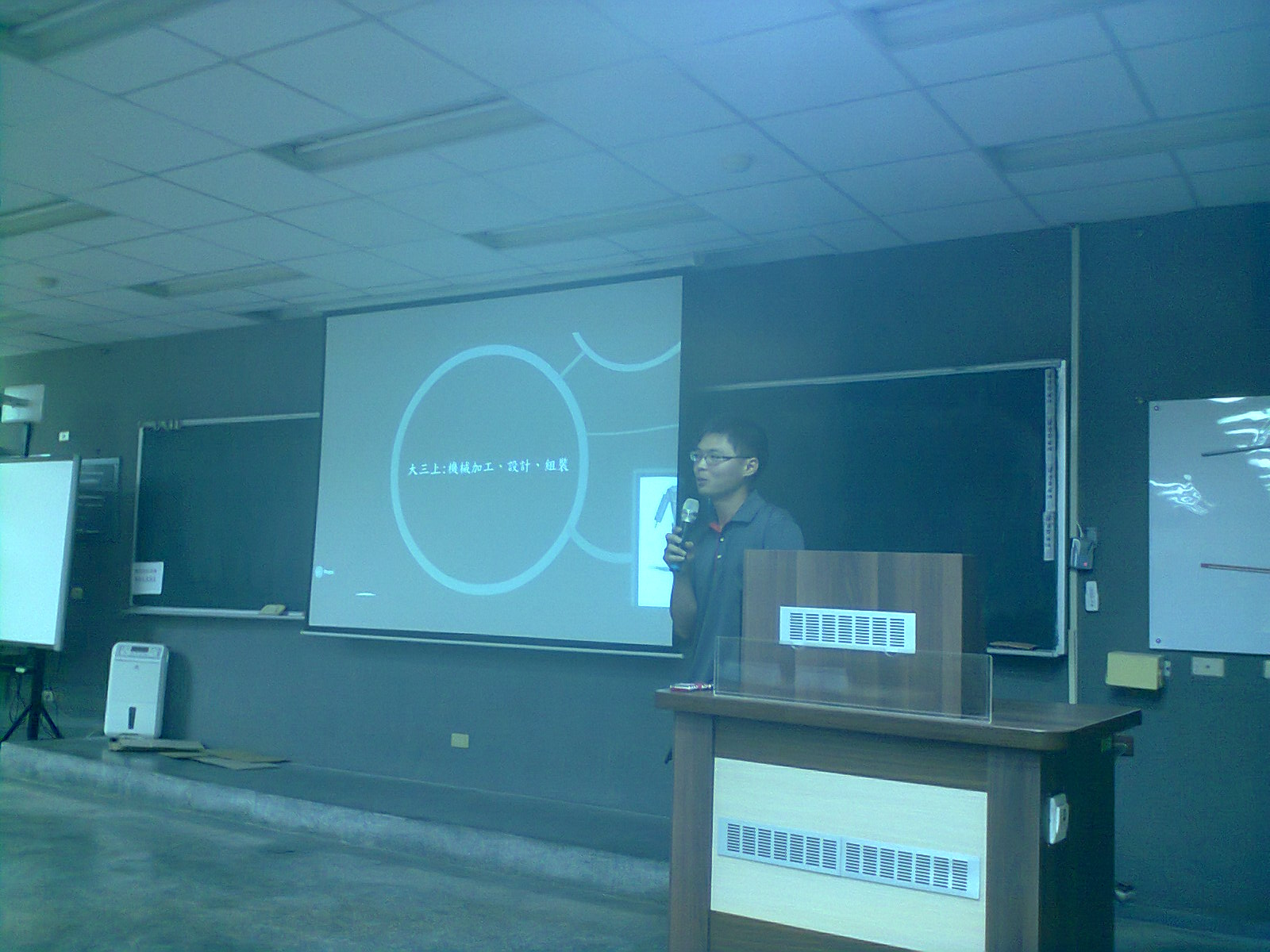 巫釋鶱學長分享左: 蘇嘉祥博士 右: 吳佳璟博士學生用餐時由江政達老師介紹華航徵才左：黃晧庭博士 右：傅尉恩博士巫釋鶱學長分享